GOOD MORNING or should I say GOOD AFTERNOON to all of you.I hope you are all well and ready to learn something new today.Our task is COMPARISON of LONG ADJECTIVES (two or more syllables)Step1: COPY the chart into your notebook. (Prepiši tabelo v zvezek)The COMPARISON OF LONG ADJECTIVES			base form	       comparative form	     superlative form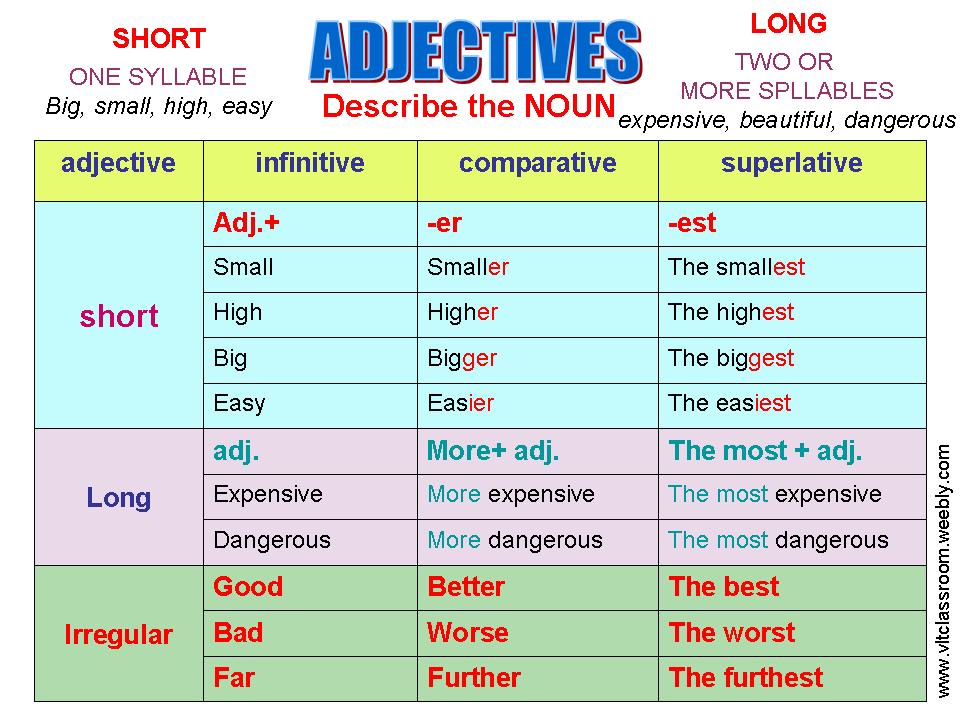 Add some more long adjectives (2 or more syllables): interesting, difficult, boring, (dodaj še več dolgih pridevnikov)Step 2: OPEN your book on page 75 and DO exercises 3 and 4 a, bStep 3: LISTEN to exercises 6 and 7 on your computer (iRokus – učbenik Messeges 2) (poslušaj vaji 6 in 7 na računalniku preko iRokus)NO HOMEWORK TODAY☺Stay well!